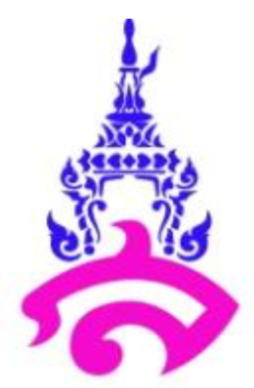 แผนการจัดการเรียนรู้ที่ 9 (Regular)มาตรฐานการเรียนรู้ตัวชี้วัดจุดประสงค์การเรียนรู้ ผู้เรียนสามารถฟัง พูด อ่านออกเสียงคำศัพท์และบอกความหมายคำศัพท์ที่เกี่ยวข้องกับบทความ “ภาวะที่กลืนไม่เข้าคายไม่ออก (Dilemmas)” ได้ระบุโครงสร้างทางไวยากรณ์ have to/don’t have to ได้อย่างถูกต้องสามารถใช้ความรู้ทางไวยากรณ์ have to/don’t have to ในการสร้างประโยคได้อย่างถูกต้องสาระสำคัญหน่วยการเรียนรู้ย่อยนี้มีวัตถุประสงค์เพื่อให้ผู้เรียนได้เรียนรู้เกี่ยวกับคำศัพท์ สำนวน โครงสร้างทางไวยากรณ์ และหน้าที่ทางภาษา ซึ่งจะอยู่ในรูปของกิจกรรมที่ฝึกทักษะต่าง ๆ ได้แก่ การออกเสียง คำศัพท์ การฟัง การอ่านข้อความ พูดบทสนทนา จับคู่พูดถาม-ตอบในประเด็นต่าง ๆ ที่เกี่ยวข้องกับบทความ “ภาวะที่กลืนไม่เข้าคายไม่ออก (Dilemmas)” ตลอดจนให้ผู้เรียมีความเข้าใจและสามารถประยุกต์ใช้ความรู้ทางไวยากรณ์ have to/don’t have to ในการสร้างประโยคได้อย่างถูกต้องสาระการเรียนรู้ความรู้ทางคำศัพท์ ได้แก่คำศัพท์ที่เกี่ยวข้องกับบทความ “ภาวะที่กลืนไม่เข้าคายไม่ออก (Dilemmas)”ความรู้ทางไวยากรณ์ ได้แก่have to/don’t have to:	have to ใช้ในกรณีที่สถานการณ์เป็นตัวบังคับให้เราจำเป็นต้องทำ ซึ่งเราอาจจะไม่อยากทำ อาจเป็นกฎหรือข้อบังคับให้ทำ โครงสร้างคือ have to + verb infinitive (กริยาช่อง1) เช่น	-	I have to stop smoking.	-	I have to go to supermarket today. Because my mom asked me to buy something.	don’t have to/doesn’t have to หมายถึง “ไม่จำเป็นต้อง...” นั่นคือจะทำหรือไม่ทำก็ได้ โครงสร้างคือ don’t have to/doesn’t have to + verb infinitive (V.1) เช่น 	-	He doesn't have to wear a suit to work but he usually does.	-	I don’t have to clean my room every day.	-   Teachers don’t have to work on Sunday.คุณลักษณะอันพึงประสงค์ซื่อสัตย์สุจริตมีวินัยใฝ่เรียนรู้มุ่งมั่นในการทำงานมีความเชื่อมั่นในตนเอง กล้าแสดงออก คิดริเริ่มสร้างสรรค์และแก้ปัญหาเป็นสมรรถนะสำคัญความสามารถในการสื่อสาร (Communication Capacity)ความสามารถในการคิด (Thinking Capacity)ความสามารถในการใช้ทักษะชีวิต (Capacity for Applying Life Skills)กิจกรรมการเรียนรู้การนำเข้าสู่บทเรียน (Warm-up & Introduction)ผู้สอนชี้แจงผู้เรียนถึงจุดประสงค์ของการเรียนรู้ของหน่วยการเรียนรู้ย่อยนี้ผู้สอนทบทวนเนื้อหาในหน่วยการเรียนที่ผ่านมาพอสังเขปเพื่อเชื่อมโยงเข้ากับหน่วยการเรียนใหม่ผู้สอนนำเสนอภาพประกอบที่สื่อถึงคำศัพท์ต่าง ๆ ที่ปรากฏในบทความ “ภาวะที่กลืนไม่เข้าคายไม่ออก (Dilemmas)” จากนั้นให้ผู้เรียนร่วมกันอภิปรายและคาดเดาถึงเรื่องที่จะเรียนในหน่วยการเรียนนี้การนำเสนอเนื้อหา ทักษะ กระบวนการ (Presentation)ผู้สอนประยุกต์ใช้กลยุทธ์การเรียนรู้จากภาพ (Pictionary) ประกอบการนำเสนอคำศัพท์ที่เกี่ยวกับบทความ “ภาวะที่กลืนไม่เข้าคายไม่ออก (Dilemmas)” ให้กับผู้เรียนผู้สอนนำเสนอภาพประกอบของคำศัพท์แต่ละคำ โดยในเบื้องต้นให้ผู้เรียนดูรูปภาพเพื่อคาดเดาคำศัพท์รวมถึงความหมายด้วยตัวเองก่อน จากนั้นผู้สอนจึงอธิบายความหมาย ฝึกการออกเสียงคำศัพท์ที่ถูกต้อง และยกตัวอย่างประโยคที่ใช้คำศัพท์ดังกล่าวผู้สอนตรวจสอบความเข้าใจเกี่ยวกับคำศัพท์ของผู้เรียนในเบื้องต้นผ่านการถามตอบด้วยวาจาผู้สอนประยุกต์ใช้กลยุทธ์การเรียนรู้ทางไวยากรณ์แบบอุปนัย (Inductive Learning) โดยให้ผู้เรียนได้ดูตัวอย่างประโยคที่มีการใช้ have to/don’t have to และสังเกตถึงโครงสร้างประโยคดังกล่าวผู้สอนให้ผู้เรียนร่วมกันอภิปรายถึงโครงสร้างและหลักการใช้ไวยากรณ์ have to/don’t have to จากนั้นผู้สอนอธิบายโครงสร้างและหลักการใช้ไวยากรณ์ที่ถูกต้องให้กับผู้เรียนผู้สอนตรวจสอบความเข้าใจเกี่ยวกับโครงสร้างและหลักการใช้ไวยากรณ์ have to/don’t have to ของผู้เรียนในเบื้องต้นผ่านการให้ผู้เรียนแต่งประโยคที่มีการใช้ have to/don’t have toผู้สอนให้ข้อมูลป้อนกลับ (Feedback) รวมถึงแก้ไขประโยคที่มีข้อผิดพลาด พร้อมอธิบายเพิ่มเติมพอสังเขปการฝึกปฏิบัติ (Practice)ผู้สอนให้ผู้เรียนตรวจสอบความเข้าใจของตนเองรวมถึงฝึกการใช้ความรู้ทางคำศัพท์และไวยากรณ์ที่ได้เรียนไปเป็นรายบุคคลผู้สอนให้ผู้เรียนทำแบบฝึกหัด 5 และ 6 ในหนังสือ Project Explorer Student’s Book 3 หน้า 77ผู้สอนให้ผู้เรียนจับคู่เพื่อแลกเปลี่ยนและตรวจสอบความถูกต้องของแบบฝึกหัดผู้สอนนำเสนอแนวคำตอบที่ถูกต้องสำหรับ แบบฝึกหัด 5 และ 6 ในหนังสือ Project Explorer Student’s Book 3 หน้า 77 จากนั้นเปิดโอกาสให้ผู้เรียนซักถามข้อสงสัยและอภิปรายถึงคำตอบและข้อผิดพลาดร่วมกันการนำไปใช้ (Production)ผู้สอนให้ผู้เรียนแบ่งกลุ่ม ๆ ละ 5-6 คน เพื่อเข้าร่วมกิจกรรมการแข่งขันแบบกลุ่มผู้สอนประยุกต์ใช้กลยุทธ์การเรียนรู้ที่มีเกมเป็นฐาน (Game-based activity) โดยจัดกิจกรรมเกม  “Speedy Quiz” เพื่อให้ผู้เรียนได้ประยุกต์ใช้ความรู้และความเข้าใจด้านคำศัพท์และไวยากรณ์ที่ได้เรียนไปในบริบทที่แตกต่างและหลากหลายมากยิ่งขึ้นผู้สอนชี้แจงกติกาการเล่น โดยให้ผู้เรียนแต่ละกลุ่มเข้าแถวตอนลึกจากนั้นผู้สอนจะเปิดข้อคำถามให้ผู้เรียนได้อ่านพร้อมกัน ผู้เรียนที่ยืนอยู่ด้านหน้าของแต่ละกลุ่มคนใดสามารถตอบคำถามได้ให้ส่งสัญญาณ หากตอบถูกกลุ่มดังกล่าวจะได้คะแนนไป ซึ่งหากตอบผิดกลุ่มอื่น ๆ จะมีสิทธิ์ในการตอบต่อไป เมื่อสิ้นสุดการตอบคำถามในแต่ละข้อ ผู้เรียนต้องสับเปลี่ยนตำแหน่งการยืน โดยให้คนถัดไปจากคนแรกก้าวขึ้นมายืนด้านหน้าแทน กลุ่มที่สามารถสะสมคะแนนได้มากที่สุดจะเป็นผู้ชนะเมื่อกิจกรรมการแข่งขันเสร็จสิ้นผู้สอนและผู้เรียนร่วมกันอภิปรายข้อคำถามที่ตอบผิดและร่วมกันหาคำตอบที่ถูกต้องเพื่อเป็นการทบทวนความเข้าใจอีกครั้งหนึ่งขั้นสรุป (Wrap up)ผู้เรียนและผู้สอนร่วมกันถาม-ตอบ และสรุปสิ่งที่ได้เรียนไปในหน่วยการเรียนรู้ย่อยนี้อีกครั้งหนึ่งสื่อการเรียนรู้หนังสือ Project Explorer Student’s Book 3หนังสือ Project Explorer Workbook 3ซีดีประกอบบทเรียน Audio CD Project Explorer 3งานนำเสนอประกอบการเรียนการสอน (Presentation) แหล่งการเรียนรู้แหล่งเรียนรู้ภาษาอังกฤษออนไลน์ บริติช เคานซิล (www.britishcouncil.org)คลังหนังสืออิเล็กทรอนิกส์ ออกซ์ฟอร์ด (www.oxfordlearnersbookshelf.com)คลังคำศัพท์ภาษาอังกฤษอิเล็กทรอนิกส์ สถาบันทดสอบทางการศึกษาแห่งชาติ (www.niets.or.th)การวัดและประเมินผลบันทึกหลังการสอน	1. ผลการสอน	………..………..………..………..………..………..………..………..………..………..………..………..………..………..………..	………..………..………..………..………..………..………..………..………..………..………..………..………..………..………..………..………..………..………..………..………..………..………..………..………..………..………..………..………..………..………..………..………..………..………..………..………..………..………..………..………..………..………..………..………..………..………..………..………..………..………..………..………..………..………..………..………..………..………..………..2. ปัญหาและอุปสรรค	………..………..………..………..………..………..………..………..………..………..………..………..………..………..………..	………..………..………..………..………..………..………..………..………..………..………..………..………..………..………..………..………..………..………..………..………..………..………..………..………..………..………..………..………..………..………..………..………..………..………..………..………..………..………..………..………..………..………..………..………..	………..………..………..………..………..………..………..………..………..………..………..………..………..………..………..3. ข้อเสนอแนะ	………..………..………..………..………..………..………..………..………..………..………..………..………..………..………..	………..………..………..………..………..………..………..………..………..………..………..………..………..………..………..………..………..………..………..………..………..………..………..………..………..………..………..………..………..………..………..………..………..………..………..………..………..………..………..………..………..………..………..………..………..………..………..………..………..………..………..………..………..………..………..………..………..………..………..………..	ลงชื่อ……………………………………..ครูพี่เลี้ยง			ลงชื่อ……………………………………..ครูผู้สอน	          (อ.ดร.ภูวิชญ์ งิ้วลาย)			  	        (นายสหรัฐ ลักษณะสุต)								      นักศึกษาฝึกปฏิบัติการสอนความคิดเห็นครูพี่เลี้ยง………..………..………..………..………..………..………..………..………..………..………..………..………..………..………..	………..………..………..………..………..………..………..………..………..………..………..………..………..………..………..………..………..………..………..………..………..………..………..………..………..………..………..………..………..………..………..………..………..………..………..………..………..………..………..………..………..………..………..………..………..………..………..………..………..………..………..………..………..………..………..………..………..………..………..………..………..………..………..………..………..………..………..………..………..………..………..………..………..………..………..	………..………..………..………..………..………..………..………..………..………..………..………..………..………..………..………..………..………..………..………..………..………..………..………..………..………..………..………..………..………..………..………..………..………..………..………..………..………..………..………..………..………..………..………..………..………..………..………..………..………..………..………..………..………..………..………..………..………..………..………..………..………..………..………..………..………..………..………..………..………..………..………..………..………..………..	………..………..………..………..………..………..………..………..………..………..………..………..………..………..………..………..………..………..………..………..………..………..………..………..………..………..………..………..………..………..………..………..………..………..………..………..………..………..………..………..………..………..………..………..………..………..………..………..………..………..………..………..………..………..………..………..………..………..………..………..………..………..………..………..………..………..………..………..………..………..………..………..………..………..………..	………..………..………..………..………..………..………..………..………..………..………..………..………..………..………..………..………..………..………..………..………..………..………..………..………..………..………..………..………..………..………..………..………..………..………..………..………..………..………..………..………..………..………..………..………..………..………..………..………..………..………..………..………..………..………..………..………..………..………..………..………..………..………..………..………..………..………..………..………..………..………..………..………..………..………..	………..………..………..………..………..………..………..………..………..………..………..………..………..………..………..………..………..………..………..………..………..………..………..………..………..………..………..………..………..………..………..………..………..………..………..………..………..………..………..………..………..………..………..………..………..………..………..………..………..………..………..………..………..………..………..………..………..………..………..………..   ลงชื่อ……………………………………..ครูพี่เลี้ยง(อ.ดร.ภูวิชญ์ งิ้วลาย)หน่วยการเรียนรู้ที่ 4เรื่อง What’s the matter?รหัสวิชา 23102      รายวิชา       ภาษาอังกฤษ 6กลุ่มสาระการเรียนรู้ภาษาต่างประเทศ ระดับชั้นมัธยมศึกษาปีที่ 3      ภาคเรียนที่ 2 ปีการศึกษา 2563เวลา 2 ชั่วโมงครูผู้สอน นายสหรัฐ ลักษณะสุตครูพี่เลี้ยง อ.ดร.ภูวิชญ์ งิ้วลายมาตรฐาน ต 1.1เข้าใจและตีความเรื่องที่ฟังและอ่านจากสื่อประเภทต่าง ๆ และแสดงความคิดเห็นอย่างมีเหตุผลมาตรฐาน ต 1.2มีทักษะการสื่อสารทางภาษาในการแลกเปลี่ยนข้อมูลข่าวสาร แสดงความรู้สึก และความคิดเห็นอย่างมีประสิทธิภาพมาตรฐาน ต 1.3นำเสนอข้อมูลข่าวสาร ความคิดรวบยอด และความคิดเห็นในเรื่องต่าง ๆ โดยการพูดและการเขียนมาตรฐาน ต 2.1เข้าใจความสัมพันธ์ระหว่างภาษากับวัฒนธรรมของเจ้าของภาษา และนำไปใช้ ได้อย่างเหมาะสมกับกาลเทศะต 1.1 ม.3/2อ่านออกเสียงข้อความ ข่าว โฆษณา และบทร้อยกรองสั้น ๆ ถูกต้องตามหลักการอ่าน  ต 1.2 ม.3/1สนทนาและเขียนโต้ตอบข้อมูลเกี่ยวกับตนเอง  เรื่องต่าง ๆ ใกล้ตัว สถานการณ์  ข่าว  เรื่องที่อยู่ในความสนใจของสังคมและสื่อสารอย่างต่อเนื่องและเหมาะสมต 1.2 ม.3/2ใช้คำขอร้อง ให้คำแนะนำ คำชี้แจง และคำอธิบายอย่างเหมาะสมต 1.3 ม.3/1พูดและเขียนบรรยายเกี่ยวกับตนเอง  ประสบการณ์  ข่าว/เหตุการณ์  /เรื่อง/ ประเด็นต่าง ๆ     ที่อยู่ในความสนใจของสังคมต 2.1 ม.3/1เลือกใช้ภาษา  น้ำเสียง และกิริยาท่าทาง เหมาะกับบุคคลและโอกาส ตามมารยาทสังคม   และวัฒนธรรมของเจ้าของภาษาคำศัพท์ความหมายhomelessคนไร้บ้านwarmอบอุ่นa rucksackกระเป๋าเป้travelerนักเดินทางchequesตรวจสอบ ใบสั่งจ่ายexplodeระเบิดimmediatelyอย่างทันทีทันใดsurvivalการอยู่รอดเป้าหมายหลักฐานเครื่องมือวัดเกณฑ์การประเมินจุดประสงค์การเรียนรู้ฟัง พูด อ่านออกเสียงคำศัพท์และบอกความหมายคำศัพท์ที่เกี่ยวข้องกับบทความ “ภาวะที่กลืนไม่เข้าคายไม่ออก (Dilemmas)” ได้การพูดและการอ่านออกเสียงคำศัพท์ของผู้เรียนแบบประเมินการพูดและการอ่านคำศัพท์ปฏิบัติได้ในระดับ
ดี-ดี มากระบุโครงสร้างทางไวยากรณ์ have to/don’t have to ได้อย่างถูกต้องคำตอบของผู้เรียนแบบประเมินการระบุโครงสร้างทางไวยากรณ์ have to/don’t have toปฏิบัติได้ในระดับ
ดี-ดี มากสามารถใช้ความรู้ทางไวยากรณ์ have to/don’t have to ในการสร้างประโยคได้อย่างถูกต้องคำตอบของผู้เรียนแบบประเมินการสร้างประโยคโดยใช้ไวยากรณ์ have to/don’t have toปฏิบัติได้ในระดับ
ดี-ดี มากตัวชี้วัดต 1.1 ม.3/2	อ่านออกเสียงข้อความ ข่าว โฆษณา และบทร้อยกรองสั้น ๆ ถูกต้องตามหลักการอ่าน  การแสดงออกทางพฤติกรรมของผู้เรียนแบบประเมินพฤติกรรมผู้เรียนตามตัวชี้วัดปฏิบัติได้ในระดับ
ดี-ดี มากต 1.2 ม.3/1	สนทนาและเขียนโต้ตอบข้อมูลเกี่ยวกับตนเอง  เรื่องต่าง ๆ ใกล้ตัว สถานการณ์  ข่าว  เรื่องที่อยู่ในความสนใจของสังคมและสื่อสารอย่างต่อเนื่องและเหมาะสมคำตอบของผู้เรียนแบบประเมินพฤติกรรมผู้เรียนตามตัวชี้วัดปฏิบัติได้ในระดับ
ดี-ดี มากต 1.2 ม.3/2	ใช้คำขอร้อง ให้คำแนะนำ คำชี้แจง และคำอธิบายอย่างเหมาะสมถ้อยคำการพูดของผู้เรียนแบบประเมินพฤติกรรมผู้เรียนตามตัวชี้วัดปฏิบัติได้ในระดับ
ดี-ดี มากต 1.3 ม.3/1	พูดและเขียนบรรยายเกี่ยวกับตนเอง  ประสบการณ์  ข่าว/เหตุการณ์  /เรื่อง/ ประเด็นต่าง ๆ     ที่อยู่ในความสนใจของสังคมถ้อยคำการพูดของผู้เรียนแบบประเมินพฤติกรรมผู้เรียนตามตัวชี้วัดปฏิบัติได้ในระดับ
ดี-ดี มากต 2.1 ม.3/1	เลือกใช้ภาษา  น้ำเสียง และกิริยาท่าทาง เหมาะกับบุคคลและโอกาส ตามมารยาทสังคม   และวัฒนธรรมของเจ้าของภาษาถ้อยคำการพูดของผู้เรียนแบบประเมินพฤติกรรมผู้เรียนตามตัวชี้วัดปฏิบัติได้ในระดับ
ดี-ดี มากคุณลักษณะอันพึงประสงค์ซื่อสัตย์สุจริตการแสดงออกทางพฤติกรรมของผู้เรียนแบบประเมินพฤติกรรมผู้เรียนตามคุณลักษณะอันพึงประสงค์ผ่านเกณฑ์การประเมินมีวินัยการแสดงออกทางพฤติกรรมของผู้เรียนแบบประเมินพฤติกรรมผู้เรียนตามคุณลักษณะอันพึงประสงค์ผ่านเกณฑ์การประเมินใฝ่เรียนรู้การแสดงออกทางพฤติกรรมของผู้เรียนแบบประเมินพฤติกรรมผู้เรียนตามคุณลักษณะอันพึงประสงค์ผ่านเกณฑ์การประเมินมุ่งมั่นในการทำงานการแสดงออกทางพฤติกรรมของผู้เรียนแบบประเมินพฤติกรรมผู้เรียนตามคุณลักษณะอันพึงประสงค์ผ่านเกณฑ์การประเมินมีความเชื่อมั่นในตนเอง กล้าแสดงออก คิดริเริ่มสร้างสรรค์และแก้ปัญหาเป็นการแสดงออกทางพฤติกรรมของผู้เรียนแบบประเมินพฤติกรรมผู้เรียนตามคุณลักษณะอันพึงประสงค์ผ่านเกณฑ์การประเมินสมรรถนะสำคัญความสามารถในการสื่อสาร (Communication Capacity)การแสดงออกทางพฤติกรรมของผู้เรียนแบบประเมินสมรรถนะของผู้เรียนผ่านเกณฑ์การประเมินความสามารถในการคิด (Thinking Capacity)การแสดงออกทางพฤติกรรมของผู้เรียนแบบประเมินสมรรถนะของผู้เรียนผ่านเกณฑ์การประเมินความสามารถในการใช้ทักษะชีวิต(Capacity for Applying Life Skills)การแสดงออกทางพฤติกรรมของผู้เรียนแบบประเมินสมรรถนะของผู้เรียนผ่านเกณฑ์การประเมิน